1. Comunicazioni della f.i.g.c.	7672. Comunicazioni della lega nazionale dilettanti	7672.1 Comunicati Ufficiali L.N.D.	7672.2 Circolari Ufficiali L.N.D.	7673. Comunicazioni del Comitato Regionale Lombardia	7683.1 Consiglio Direttivo	7683.2 Segreteria	7683.2.1 Pubblicazione COMUNICATI UFFICIALI	7683.2.2 Assistenti arbitri CAMPIONATO DI PROMOZIONE	7683.2.3 Società INATTIVE Stagione Sportiva 2021-2022	7693.2.4 VARIAZIONE PROVVISORIA GIORNO, ORA E CAMPO DELLA sOCIETA BRESS0 CALCIO S.R.L. – Campionato promozione gIRONE E	7693.2.5 ufficializzazione numerazione maglie personalizzate	7703.2.6 TESSERAMENTO ALLENATORI ed accesso al campo	7703.2.7 SERVIZIO DI CONSULENZA ASSICURATIVA	7703.2.8 CALCIATORI “GIOVANI” TESSERATI PER SOCIETA’ ASSOCIATE ALLA L.N.D. AUTORIZZAZIONE EX ART. 34 COMMA 3 DELLE N.O.I.F.	7703.3 Campionato FEmminile	7713.3.1 campionato under 15 femminile	7713.3.2 rinuncia campionato	7713.4 Campionato Calcio a cinque	7733.5 Campionato PARALIMPICO 1°LIVELLO, 2°LIVELLO, 3°LIVELLO	7733.5.1 Pubblicazione COMUNICATO UFFICIALE	7734. Comunicazioni per l’attività del Settore Giovanile Scolastico del C.R.L.	7744.1 Attività S.G.S. di competenza L.N.D.	7744.1.1 rinuncia campionato	7744.1.2 torneo giovanissimi regionali under 14 primaverile 2021/2022	7744.1.3 APPROVAZIONE Tornei – Settore Giovanile Scolastico	7744.1.4 campionato under 13 professionisti	7754.1.5 svincoli per accordo	7754.2 Attività di competenza s.g.s.	7784.2.1 Pubblicazione COMUNICATO UFFICIALE	7784.2.2 INCONTRI INFORMATIVI SCUOLE CALCIO ÉLITE	7785. Notizie su Attività Agonistica	7796. Delibere della Corte Sportiva di Appello Territoriale	8096.1 Corte Sportiva di Appello Territoriale del CRL	8096.2 Tribunale Federale Territoriale del CRL	8097. Rettifiche	8098. Legenda	811Legenda Simboli Giustizia Sportiva	8111. Comunicazioni della f.i.g.c. Nessuna comunicazione2. Comunicazioni della lega nazionale dilettanti 2.1 Comunicati Ufficiali L.N.D.Con il presente comunicato si pubblicano di seguito:C.U. n°107 LND riguardante “Nomina Componente Consiglio Direttivo del settore Tecnico”.https://www.lnd.it/it/comunicati-e-circolari/comunicati-ufficiali/stagione-sportiva-2021-2022/7986-comunicato-ufficiale-n-107-cu-n-80-a-figc-nomina-componente-consiglio-direttivo-settore-tecnico/fileC.U. n°108 LND riguardante “Nomina dei Coordinatori Federali Regionali per l’attività giovanile e scolastica”.https://www.lnd.it/it/comunicati-e-circolari/comunicati-ufficiali/stagione-sportiva-2021-2022/7996-comunicato-ufficiale-n-108-cu-n-81-a-figc-nomina-coordinatori-federali-regionali-sgs/fileC.U. n°109 LND riguardante “Commissione Accordi Economici”https://www.lnd.it/it/comunicati-e-circolari/comunicati-ufficiali/stagione-sportiva-2021-2022/7997-comunicato-ufficiale-n-109-commissione-accordi-economici-presso-la-lnd/file2.2 Circolari Ufficiali L.N.D.Con il presente comunicato si pubblicano di seguito:CIRCOLARE n°37 LND riguardante “Decisioni del Tribunale nazionale Antidoping”.https://www.lnd.it/it/comunicati-e-circolari/circolari/stagione-sportiva-2021-2022/7987-circolare-n-37-decisioni-del-tribunale-nazionale-antidoping-2/fileCIRCOLARE n°38 LND riguardante “Decisioni del Tribunale nazionale Antidoping”.https://www.lnd.it/it/comunicati-e-circolari/circolari/stagione-sportiva-2021-2022/7988-circolare-n-38-decisioni-del-tribunale-nazionale-antidoping-1/file3. Comunicazioni del Comitato Regionale Lombardia3.1 Consiglio DirettivoNessuna comunicazione3.2 Segreteria3.2.1 Pubblicazione COMUNICATI UFFICIALISi rende noto che, oltre il consueto COMUNICATO UFFICIALE di GIOVEDI 30 SETTEMBRE 2021, verrà pubblicato ulteriore C.U. come segue: Venerdì 1 OTTOBRE p.v. verrà pubblicato un COMUNICATO UFFICIALE contenente i RISULTATI e le DELIBERE del Giudice Sportivo relative alle gare di COPPA LOMBARDIA disputate in data 28, 29 e 30 Settembre 2021, ed EVENTUALI NPR di tutte le altre categorie.3.2.2 Assistenti arbitri CAMPIONATO DI PROMOZIONEDi seguito si pubblica elenco gare del Campionato di PROMOZIONE del WEEK END del 2 e 3 Ottobre 2021 ove il Comitato Regionale Arbitri dell’A.I.A., ha designato le TERNE ARBITRALI. Si ricorda alle Società NON INCLUSE nell’elenco di predisporre la presenza di un assistente di parte per ciascuna squadra.GIRONE  A                                                                          DATA    ORA                                                                       ACCADEMIA INVERUNO        AURORA C.M.C. UBOLDESE    C.S."L.GARAVAGLIA"-CAMPO N.1   3/10/21 15:30  3A INVERUNO                        VIA LAZZARETTO,13AMICI DELLO SPORT         UNION VILLA CASSANO       C.S.PARROCCHIALE DON GRIFFANT  3/10/21 15:30  3A BUSTO ARSIZIO FRAZ.SACCONAGO    VIA MONTEGRAPPA 12CASTELLO CITTA DI CANTU   MORAZZONE                 COMUNALE "TOTO'CAIMI"(E.A)     3/10/21 15:30  3A CANTU' FRAZ.VIGHIZZOLO          VIA S.GIUSEPPE N.31SOLBIATESE CALCIO 1911    MEDA 1913                 C.S.COMUNALE F.CHINETTI N.1    3/10/21 15:30  3A SOLBIATE ARNO                   VIA PER OGGIONA 1GIRONE  B                                                                          DATA    ORA                                                                       ARCELLASCO CITTA DI ERBA  ALTABRIANZA TAVERNERIO A. C.S."LAMBRONE 1 (E.A)          3/10/21 17:30  3A ERBA                            VIA LIBERTA' N.15                C.O.B. 91                 ARCADIA DOLZAGO B         C.S. COMUNALE - (E.A.)         3/10/21 15:30  3A CORMANO                         VIA FABIO FILZI,31CINISELLO                 CAVENAGO                  C.S. "GAETANO SCIREA" CAMPO A  3/10/21 15:30  3A CINISELLO BALSAMO               VIA CILEA 50MUGGIO                    NUOVA SONDRIO CALCIO      STADIO "SUPERGA 1949" N.1      3/10/21 15:30  3A MUGGIO'                         VIA LEGNANOGIRONE  C                                                                          DATA    ORA                                                                       CALCIO SAN PAOLO D ARGON  CITTA DI DALMINE A.S.D.   C.S.COMUNALE N.1               3/10/21 15:30  3A SAN PAOLO D'ARGON               VIA B.COLLEONICIVIDATESE                U.S.CALCIO SAN PELLEGRINO CENTRO SPORT.COMUNALE N.1      3/10/21 15:30  3A CIVIDATE AL PIANO               VIA PONTOGLIOFIORENTE 1946 COLOGNOLA   PRADALUNGHESE CALCIO      C.S. PARROCCHIALE(E.A.)        3/10/21 15:30  3A BERGAMO Q.RE COLOGNOLA          VIA S.SISTO,9ORATORIO JUVENTINA COVO   SPORT CASAZZA             C.S.COMUNALE                   3/10/21 15:30  3A COVO                            VIA STRADA  BASSAGIRONE  D                                                                          DATA    ORA                                                                       ASOLA A.S.D.              CALCIO PAVONESE           C.S.COM. "SCHIANTARELLI" A     3/10/21 15:30  3A ASOLA                           VIA PARMANUOVA VALSABBIA           VOLUNTAS MONTICHIARI      C.S.COMUNALE  (E.A)            3/10/21 15:30  3A SABBIO CHIESE                   VIA SANDRO PERTINIOSPITALETTO S.S.D.S.R.L.  REZZATO CALCIO DOR        C.S.COMUNALE CAMPO N.1(DEROGA  3/10/21 15:30  3A OSPITALETTO                     VIA GIACOMO LEOPARDISPORTING CLUB BRESCIA     SUZZARA SPORT CLUB        C.S.BADIA - CAMPO N.2 (E.A)    3/10/21 15:30  3A BRESCIA                         VIA  BADIA N. 113GIRONE  E                                                                          DATA    ORA                                                                       CASALPUSTERLENGO 1947     CLUB MILANESE             C.S.COMUNALE "DUCATONA" N.1    3/10/21 15:30  3A CASALPUSTERLENGO                PIAZZALE DELLO SPORT SNCPAULLESE CALCIO           SORESINESE CALCIO A.S.D.  COMUNALE "M.BERETTA" CAMPO N.  3/10/21 15:30  3A PAULLO                          VIA CARDUCCIROMANENGO                 BARONA SPORTING 1971      C.S.COMUNALE(ERBA ARTIFICIALE  3/10/21 15:30  3A ROMANENGO                       VIA MAFFEZZONITRIBIANO                  COLOGNO                   C.S. "LIVIO PISATI" N. 1 E.A.  3/10/21 15:30  3A TRIBIANO                        VIA DELLA LIBERAZIONE 19GIRONE  F                                                                          DATA    ORA                                                                       ACCADEMIA CALCIO VITTUONE LANDRIANO 1983            COM."S.PERTINI"N.2 (E.A.)      3/10/21 15:30  3A VITTUONE                        QUARTIERE LEONARDO DA VINCIGARLASCO A.S.D.           VISCONTEA PAVESE          STADIO COMUNALE "MARCO GARDA   3/10/21 15:30  3A GARLASCO                        VIA S.BIAGIO 38MAGENTA                   BRESSANA 1918 A.S.D.      STADIO COM. FRANCESCO PLODARI  3/10/21 15:30  3A MAGENTA                         VIALE DELLO STADIO 27ROBBIO LIBERTAS           UNION CALCIO BASSO PAVESE STADIO COMUNALE COMPO N.1      3/10/21 15:30  3A ROBBIO                          VIA DELL'ARTIGIANATOSi ricorda alle Società NON INCLUSE nell’elenco di predisporre la presenza di un assistente di parte per ciascuna squadra.3.2.3 Società INATTIVE Stagione Sportiva 2021-2022   Di seguito si pubblica elenco Società INATTIVE:3.2.4 VARIAZIONE PROVVISORIA GIORNO, ORA E CAMPO DELLA sOCIETA BRESS0 CALCIO S.R.L. – Campionato promozione gIRONE ECausa forza maggiore dovuta all'indisponibilità impianto e stante la difficoltà di reperimento di altre strutture anche in considerazione della situazione emergenziale dovuta alla pandemia, si accoglie l'istanza della Società BRESSO CALCIO S.R.L. di anticipare al SABATO alle ore 18:00 presso il C.S. COMUNALE “VALTER VINCIGUERRA” (E.A.) in via ITALO CALVINO a RHO le seguenti gare casalinghe:4/A del 9/10/2021 vs U.S.D. CASALPUSTERLENGO 1947 5/A del 16/10/2021 vs A.S.D. CLUB MILANESE 3.2.5 ufficializzazione numerazione maglie personalizzateSi pubblicano le Società e in allegato le relative numerazioni/integrazioni di maglia fissa per le seguenti Società:ECCELLENZASSDARL VARESINA SPORT C.V.SECONDA CATEGORIANUOVA CAMUNIA 2015 A.S.D.TERZA CATEGORIAA.S.D. VIZZOLESEASD SFNSA OGGIONOCALCIO A 5 SERIE DSSD VALCALEPIO FC ARLFEMMINILE UNDER 15CALCIO DESENZANO CALVINA3.2.6 TESSERAMENTO ALLENATORI ed accesso al campoLe Società il cui allenatore non risulta ancora tesserato presso il Settore Tecnico sono tenute a consegnare all’Arbitro, prima dell’inizio della gara, copia della relativa richiesta di tesseramento.3.2.7 SERVIZIO DI CONSULENZA ASSICURATIVA  Si comunica alle società che il Sig. Remelli Giancarlo è a disposizione delle affiliate a partire da GIOVEDI 7 OTTOBRE 2021. Per avere una consulenza in presenza è necessario un appuntamento.  Il consulente può essere raggiunto ai seguenti recapiti: Tel. 02/21722218 Giovedì presso il Comitato dalle 12,00 alle 17,30 Cell. 335/6815479 nelle altre giornate3.2.8 CALCIATORI “GIOVANI” TESSERATI PER SOCIETA’ ASSOCIATE ALLA L.N.D. AUTORIZZAZIONE EX ART. 34 COMMA 3 DELLE N.O.I.F.Vista la documentazione prodotta dalle società interessate, tutte associate alla L.N.D.;visto l’art. 34, comma 3, delle N.O.I.F. (Norme Organizzative Interne della F.I.G.C.).Costatata la regolarità della richiesta SI AUTORIZZAI seguenti calciatori/calciatrici “giovani” tesserati per dette società, a partecipare anche ad attività agonistica organizzata dalla Lega suddetta:U.S.D. CITTA’ DI CORNATE		NICOLUSSI ESTHER			02/04/2007	Variazione Gare l.n.d. PRIMA CATEGORIAJUNIORES REGIONALE UNDER 19 ACOPPA LOMBARDIA JUNIORES PROVINCIALE UNDER 19 – (CA)3.3 Campionato FEmminile3.3.1 campionato under 15 femminileSi comunica che nell’attuale stagione sportiva non è prevista la presenza dell’arbitro nei campionati a nove calciatrici della categoria Under 15 Femminile. Si invitano pertanto le società partecipanti ad avvalersi della figura del dirigente – arbitro.3.3.2 rinuncia campionatoLa Società A.S. GIANA ERMINIO S.R.L. ha comunicato mezzo mail in data 30 Settembre 2021 la RINUNCIA alla partecipazione al Campionato ALLIEVE REGIONALI UNDER 17 FEMMINILE (RF) Girone B.Le squadre che dovranno incontrare la Società medesima osserveranno un TURNO di RIPOSO.Si rimanda alla sezione Giustizia Sportiva del PRESENTE C.U. le relative decisioni.Variazione Gare calcio femminile PROMOZIONE FEMMINILE (FW)ALLIEVE REGIONALI UNDER 17 FEMMINILE – (RF)GIOVANISSIME REGIONALI UNDER 15 FEMMINILE – (GF)3.4 Campionato Calcio a cinqueCAMPIONATO SERIE C1CAMPIONATO SERIE C2 CAMPIONATO SERIE DVariazione Gare calcio a 5 Nessuna comunicazione3.5 Campionato PARALIMPICO 1°LIVELLO, 2°LIVELLO, 3°LIVELLO  3.5.1 Pubblicazione COMUNICATO UFFICIALENessuna comunicazione4. Comunicazioni per l’attività del Settore Giovanile Scolastico del C.R.L.4.1 Attività S.G.S. di competenza L.N.D.4.1.1 rinuncia campionatoLa Società A.S.D. UNIVERSAL SOLARO ha comunicato a mezzo mail in data 30 Settembre 2021 la RINUNCIA alla partecipazione al Campionato GIOVANISSIMI REGIONALI UNDER 15 (33) Girone B.Le squadre che dovranno incontrare la Società medesima osserveranno un TURNO di RIPOSO.Si rimanda alla sezione Giustizia Sportiva del PRESENTE C.U. le relative decisioni.4.1.2 torneo giovanissimi regionali under 14 primaverile 2021/2022Il Torneo Giovanissimi Regionali Under 14 Primaverile 2021/2022, è articolato in 4 gironi composti da 14 squadre (con gare di sola andata) per un totale di 56 squadre qualificate dalla fase provinciale autunnale.Le 56 squadre qualificate dalla fase provinciale autunnale saranno ripartite tra le Delegazioni in base al numero delle squadre iscritte al Torneo, secondo la tabella sotto riportata:Delegazione Provinciale di Bergamo 		nr. 6Delegazione Provinciale di Brescia		nr. 8Delegazione Provinciale di Como		nr. 5Delegazione Provinciale di Cremona		nr. 0Delegazione Provinciale di Lecco		nr. 3Delegazione Provinciale di Legnano		nr. 6Delegazione Provinciale di Lodi			nr. 3Delegazione Provinciale di Mantova		nr. 2Delegazione Provinciale di Milano		nr. 11Delegazione Provinciale di Monza		nr. 6Delegazione Provinciale di Pavia		nr. 3Delegazione Provinciale di Sondrio		nr. 0Delegazione Provinciale di Varese		nr. 3La presente comunicazione integra il regolamento del Torneo Giovanissimi Regionali Under 14 Primavera 2021/2022 pubblicato sul Comunicato Ufficiale N° 9 del 27/08/2021.4.1.3 APPROVAZIONE Tornei – Settore Giovanile ScolasticoSi comunica l’avvenuta APPROVAZIONE dei seguenti tornei:ATTENZIONE:Si comunica che sul Sito del Comitato Regionale Lombardia nella sezione Modulistica sono disponibili tutti i moduli e regolamenti (Stagione Sportiva 2021/2022) necessari per poter richiedere Tornei e Amichevoli del settore SGS, vi ricordiamo inoltre di inviare tutta la documentazione al crltorneisgs@lnd.it.Per l’inserimento dei Tornei e delle Amichevoli si invitano le Società a comunicare per esteso il Nome Esatto delle Società partecipanti e le relative Matricole.Si invitano le società al rispetto dei tempi per la presentazione di tornei e richieste gareLe scadenze si intendono presso l’Ufficio Tornei SGS del Comitato Regionale Lombardia.4.1.4 campionato under 13 professionistiSi comunica che nell’attuale stagione sportiva non è prevista la presenza dell’arbitro nei campionati a nove calciatori della categoria Under 13 Professionisti. Si invitano pertanto le società partecipanti ad avvalersi della figura del dirigente – arbitro.4.1.5 svincoli per accordoLo svincolo per accordo con la Società, può essere richiesto prima dell’inizio dell’attività calcistica (Campionati o Tornei). Tale richiesta, firmata dal calciatore e dagli esercenti la potestà genitoriale, dovrà essere inviata per raccomandata con ricevuta di ritorno al Comitato Regionale competente, corredata dall’assenso della Società d’appartenenza e dall’originale del cartellino attestante il tesseramento. NON VERRANNO ACCETTATE RICHIESTE PERVENUTE A MANO O VIA FAX O PRIVE DI CARTELLINO IN ORIGINALE O DEPOSITATE C/O LE DELEGAZIONI PROVINCIALI.SVINCOLO PER ACCORDO – RESPINTIVariazione Gare S.G.S. ALLIEVI REGIONALI UNDER 18 – (AC)ALLIEVI REGIONALI UNDER 16 – (DZ)GIOVANISSIMI REGIONALI UNDER 15 – (33)GIOVANISSIMI REGIONALI UNDER 15 – (33)GIOVANISSIMI REGIONALI UNDER 14 PROFESSIONISTI – (GR)ESORDIENTI REGIONALI UNDER 13 PROFESSIONISTI – (GE)4.2 Attività di competenza s.g.s.4.2.1 Pubblicazione COMUNICATO UFFICIALEIn ALLEGATO al presente C.U. si pubblica C.U. n° 2 del S.G.S. REGIONALE.4.2.2 INCONTRI INFORMATIVI SCUOLE CALCIO ÉLITE Nessuna comunicazione5. Notizie su Attività AgonisticaECCELLENZAVARIAZIONI AL PROGRAMMA GARERECUPERO D’UFFICIOGIRONE BGARA VARIATAGIRONE BGIRONE CRISULTATIRISULTATI UFFICIALI GARE DEL 29/09/2021Si trascrivono qui di seguito i risultati ufficiali delle gare disputateGIUDICE SPORTIVOIl Giudice Sportivo, Dott. Rinaldo Meles, assistito dal rappresentante dell'A.I.A., De Leo Daniele, con la collaborazione del sig. Di Martino Enzo e Merati Giordano per quanto concerne le gare della L.N.D. e assistito dal Sostituto Giudice Sig. Scorziello Carmine e dal rappresentate A.I.A. Pedrani Ezio per quanto concerne le gare del S.G.S., ha adottato le decisioni che di seguito integralmente si riportano: GARE DEL 29/ 9/2021 PROVVEDIMENTI DISCIPLINARI In base alle risultanze degli atti ufficiali sono state deliberate le seguenti sanzioni disciplinari. CALCIATORI ESPULSI SQUALIFICA PER UNA GARA EFFETTIVA PROMOZIONEVARIAZIONI AL PROGRAMMA GARERECUPERO PROGRAMMATOGIRONE BGARA VARIATAGIRONE AGIRONE BGIRONE CGIRONE DGIRONE EGIRONE FRISULTATIRISULTATI UFFICIALI GARE DEL 26/09/2021Si trascrivono qui di seguito i risultati ufficiali delle gare disputateGIUDICE SPORTIVOIl Giudice Sportivo, Dott. Rinaldo Meles, assistito dal rappresentante dell'A.I.A., De Leo Daniele, con la collaborazione del sig. Di Martino Enzo e Merati Giordano per quanto concerne le gare della L.N.D. e assistito dal Sostituto Giudice Sig. Scorziello Carmine e dal rappresentate A.I.A. Pedrani Ezio per quanto concerne le gare del S.G.S., ha adottato le decisioni che di seguito integralmente si riportano: GARE DEL 26/ 9/2021 DECISIONI DEL GIUDICE SPORTIVO PREANNUNCIO DI RECLAMO gara del 26/ 9/2021 LENTATESE - GALLARATE CALCIO 
Preso atto del preannuncio di ricorso da parte della Societa' A.S.D. GALLARATE CALCIO ai sensi dell'art.67 del C.G.S. si riserva decisioni di merito. Nel relativo paragrafo, di seguito, si riportano i provvedimenti disciplinari assunti a carico di tesserati per quanto in atti. PROVVEDIMENTI DISCIPLINARI In base alle risultanze degli atti ufficiali sono state deliberate le seguenti sanzioni disciplinari. SOCIETA' AMMENDA Euro 500,00 SUZZARA SPORT CLUB 
Per introduzione ed uso di materiale pirotecnico. DIRIGENTI INIBIZIONE A SVOLGERE OGNI ATTIVITA' FINO AL 24/11/2021 Raggiungeva l'arbitro sul terreno di gioco insultandolo ed offendendolo ripetutamente, lasciato il terreno di gioco si posizionava all'altezza della panchina continuando per il resto della gara ad offendere ed ingiuriare pesantemente l'arbitro. Al termine della gara entrava indebitamente sul terreno di gioco ostacolando deliberatamente il cammino dell'arbitro mentre di nuovo proferiva offese ed insulti al direttore di gara fino al suo ingresso nello spogliatoio. INIBIZIONE A SVOLGERE OGNI ATTIVITA' FINO AL 27/10/2021 INIBIZIONE A SVOLGERE OGNI ATTIVITA' FINO AL 13/10/2021 ALLENATORI SQUALIFICA FINO AL 27/10/2021 A fine gara ponendosi davanti all'arbitro lo ostacolava nel cammino mentre lo insultava offendendolo ripetutamente SQUALIFICA FINO AL 13/10/2021 CALCIATORI ESPULSI SQUALIFICA PER DUE GARE EFFETTIVE SQUALIFICA PER UNA GARA EFFETTIVA COPPA ITALIA PROMOZIONERISULTATIRISULTATI UFFICIALI GARE DEL 22/09/2021Si trascrivono qui di seguito i risultati ufficiali delle gare disputateGIUDICE SPORTIVOIl Giudice Sportivo, Dott. Rinaldo Meles, assistito dal rappresentante dell'A.I.A., De Leo Daniele, con la collaborazione del sig. Di Martino Enzo e Merati Giordano per quanto concerne le gare della L.N.D. e assistito dal Sostituto Giudice Sig. Scorziello Carmine e dal rappresentate A.I.A. Pedrani Ezio per quanto concerne le gare del S.G.S., ha adottato le decisioni che di seguito integralmente si riportano: GARE DEL 22/ 9/2021 PROVVEDIMENTI DISCIPLINARI In base alle risultanze degli atti ufficiali sono state deliberate le seguenti sanzioni disciplinari. ALLENATORI I AMMONIZIONE DIFFIDA CALCIATORI NON ESPULSI I AMMONIZIONE DIFFIDA PRIMA CATEGORIAVARIAZIONI AL PROGRAMMA GARERECUPERO D’UFFICIOGIRONE AGIRONE I - PROSECUZIONE GARA a partire dal 1’ del 2°T				GIRONE N - PROSECUZIONE GARA a partire dal 15’ del 1°T				RECUPERO PROGRAMMATOGIRONE BGIRONE P				POSTICIPOGIRONE GGIRONE MGARA VARIATAGIRONE AGIRONE CGIRONE EGIRONE FGIRONE HGIRONE NGIRONE OGIRONE PRISULTATIRISULTATI UFFICIALI GARE DEL 26/09/2021Si trascrivono qui di seguito i risultati ufficiali delle gare disputateGIUDICE SPORTIVOIl Giudice Sportivo, Dott. Rinaldo Meles, assistito dal rappresentante dell'A.I.A., De Leo Daniele, con la collaborazione del sig. Di Martino Enzo e Merati Giordano per quanto concerne le gare della L.N.D. e assistito dal Sostituto Giudice Sig. Scorziello Carmine e dal rappresentate A.I.A. Pedrani Ezio per quanto concerne le gare del S.G.S., ha adottato le decisioni che di seguito integralmente si riportano: GARE DEL 26/ 9/2021 DECISIONI DEL GIUDICE SPORTIVO gara del 26/ 9/2021 OSL CALCIO GARBAGNATE - BARANZATESE 1948 
Dagli atti ufficiali risulta che la gara in oggetto è stata sospesa, in via definitiva, al 15' del primo tempo per sopravvenuta impraticabilità del terreno di gioco. P.Q.S. DELIBERAa) di disporre, ai sensi dell'articolo 30 del regolamento della LND, la prosecuzione della gara demandandone l'organizzazione ai competentiOrgani del C.R.L. 
gara del 26/ 9/2021 VALERA FRATTA - MONTANASO LOMBARDO 
Dagli atti ufficiali risulta che la gara in oggetto è stata sospesa, in via definitiva, al 1º minuto del secondo tempo a causa di un gravissimo infortunio occorso ad un giocatore. Considerata la gravità dell'infortunio che ha determinato la necessitàdei soccorsi che si sono attuati con le necessarie modalità per lungo tempo ed hanno inevitabilmente toccato la sensibilità dei presenti tutti (calciatori e dirigenti) ed influito sulla loro situazione psicologica, seppur riferita al momento corrente. Dato atto che il direttore di gara constatava e prendeva atto della situazione psicologica creatasi inevitabilmente a causa di quanto accaduto ed assumeva la decisione, peraltro non contestata dai due capitani, di sospendere definitivamente la gara. In considerazione di quanto sopra: DELIBERA- di disporre, ai sensi dell'articolo 30 del regolamento della LND, laprosecuzione della gara demandandone l'organizzazione ai competenti Organi del C.R.L. PROVVEDIMENTI DISCIPLINARI In base alle risultanze degli atti ufficiali sono state deliberate le seguenti sanzioni disciplinari. SOCIETA' AMMENDA Euro 80,00 SALUS ET VIRTUS TURATE 
Per mancato controllo e ripristino delle reti delle porte e per mancanza d'acqua nello spogliatoio dell'arbitro. 
Euro 70,00 ORIESE 
Per insulti all'arbitro a fine gara 
Euro 40,00 CERIANO LAGHETTO 
per doccia fredda nello spogliatoio della societa' ospite ALLENATORI SQUALIFICA FINO AL 27/10/2021 SQUALIFICA FINO AL 13/10/2021 CALCIATORI ESPULSI SQUALIFICA PER TRE GARE EFFETTIVE Per atto di violenza nei confronti di un calciatore avversario (art.38comma 1 del nuovo C.G.S.). SQUALIFICA PER DUE GARE EFFETTIVE SQUALIFICA PER UNA GARA EFFETTIVA COPPA LOMBARDIA SECONDA CTGVARIAZIONI AL PROGRAMMA GAREPOSTICIPOGIRONE 08RISULTATIRISULTATI UFFICIALI GARE DEL 23/09/2021Si trascrivono qui di seguito i risultati ufficiali delle gare disputateCOPPA LOMBARDIA TERZA CTGVARIAZIONI AL PROGRAMMA GARERECUPERO PROGRAMMATOGIRONE 28POSTICIPOGIRONE 12GIUDICE SPORTIVOIl Giudice Sportivo, Dott. Rinaldo Meles, assistito dal rappresentante dell'A.I.A., De Leo Daniele, con la collaborazione del sig. Di Martino Enzo e Merati Giordano per quanto concerne le gare della L.N.D. e assistito dal Sostituto Giudice Sig. Scorziello Carmine e dal rappresentate A.I.A. Pedrani Ezio per quanto concerne le gare del S.G.S., ha adottato le decisioni che di seguito integralmente si riportano: GARE DEL 22/ 9/2021 PROVVEDIMENTI DISCIPLINARI In base alle risultanze degli atti ufficiali sono state deliberate le seguenti sanzioni disciplinari. CALCIATORI NON ESPULSI I AMMONIZIONE DIFFIDA REGIONALE JUNIORES UNDER 19 AVARIAZIONI AL PROGRAMMA GAREGARA VARIATAGIRONE AGIRONE BGIRONE CGIRONE DGIRONE ERISULTATIRISULTATI UFFICIALI GARE DEL 25/09/2021Si trascrivono qui di seguito i risultati ufficiali delle gare disputateGIUDICE SPORTIVOIl Giudice Sportivo, Dott. Rinaldo Meles, assistito dal rappresentante dell'A.I.A., De Leo Daniele, con la collaborazione del sig. Di Martino Enzo e Merati Giordano per quanto concerne le gare della L.N.D. e assistito dal Sostituto Giudice Sig. Scorziello Carmine e dal rappresentate A.I.A. Pedrani Ezio per quanto concerne le gare del S.G.S., ha adottato le decisioni che di seguito integralmente si riportano: GARE DEL 25/ 9/2021 PROVVEDIMENTI DISCIPLINARI In base alle risultanze degli atti ufficiali sono state deliberate le seguenti sanzioni disciplinari. SOCIETA' AMMENDA Euro 35,00 LISSONE 
per aver riportato in distinta in modo parziale la data di nascita di tutti i calciatori. ALLENATORI SQUALIFICA FINO AL 13/10/2021 CALCIATORI ESPULSI SQUALIFICA PER DUE GARE EFFETTIVE SQUALIFICA PER UNA GARA EFFETTIVA COPPA REGIONALE JUNIORES ARISULTATIRISULTATI UFFICIALI GARE DEL 28/09/2021Si trascrivono qui di seguito i risultati ufficiali delle gare disputateREGIONALE JUNIORES UNDER 19 BVARIAZIONI AL PROGRAMMA GAREPOSTICIPOGIRONE FGIRONE LGIRONE MGARA VARIATAGIRONE AGIRONE BGIRONE CGIRONE DGIRONE EGIRONE FGIRONE GGIRONE HGIRONE IGIRONE LGIRONE MRISULTATIRISULTATI UFFICIALI GARE DEL 25/09/2021Si trascrivono qui di seguito i risultati ufficiali delle gare disputateGIUDICE SPORTIVOIl Giudice Sportivo, Dott. Rinaldo Meles, assistito dal rappresentante dell'A.I.A., De Leo Daniele, con la collaborazione del sig. Di Martino Enzo e Merati Giordano per quanto concerne le gare della L.N.D. e assistito dal Sostituto Giudice Sig. Scorziello Carmine e dal rappresentate A.I.A. Pedrani Ezio per quanto concerne le gare del S.G.S., ha adottato le decisioni che di seguito integralmente si riportano: GARE DEL 25/ 9/2021 PROVVEDIMENTI DISCIPLINARIIn base alle risultanze degli atti ufficiali sono state deliberate le seguenti sanzioni disciplinari. Gara: GHISALBESE CALCIO – EXCELSIOR SEZ. CALCIO ASD del 25/09/2021Dagli atti di gara risulta che al 25’ del 2° tempo è stata ammonito il calciatore n. 8 MADAMI CAMARA nato il 17/02/2002 della società EXCELSIOR SEZ. CALCIO ASDAll’atto dell’irrogazione della sanzione da parte di questo Ufficio risulta che il calciatore citato ha partecipato alla gara con il n° 8 tuttavia NON RISULTA TESSERATO per la società in questione a seguito di verifica effettuata presso l’Ufficio Tesseramento del CRL. Pertanto tale calciatore non poteva partecipare alla gara.La gara è dunque stata giocata in modo irregolare.Visto l’articolo 4, 10, 65 del C.G.S.P.Q.S.DELIBERAdi comminare a carico della società EXCELSIOR SEZ. CALCIO ASD la sanzione sportiva della perdita della gara con il punteggio di 0 – 3 giusto il disposto dell’art. 10 del C.G.S.  nonché l’ammenda di € 80,00 così determinata dalla categoria di appartenenza per aver utilizzato calciatore non tesserato.di inibire fino al 27/10/2021 il Dirigente responsabile della società EXCELSIOR SEZ. CALCIO ASD signor GRECO GIOVANNISi dà atto che non possono essere assunti provvedimenti a carico di non tesserati.SOCIETA' PERDITA DELLA GARA: EXCELSIOR SEZ. CALCIO ASD 
vedi deliberazione AMMENDA Euro 80,00 EXCELSIOR SEZ. CALCIO ASD 
vedi deliberazione 
Euro 70,00 CASTANESE 
Per comportamento ripetutamente offensivo dei propri sostenitori nei confronti dell'Arbitro 
Euro 70,00 LUISAGO PORTICHETTO 
Per comportamento ripetutamente offensivo dei propri sostenitori nei confronti dell'Arbitro 
Euro 35,00 LOMBARDIA 1 S.R.L.S.D. 
per spogliatorio dell'arbitro senza sicurezza verso il pubblico. DIRIGENTI INIBIZIONE A SVOLGERE OGNI ATTIVITA' FINO AL 27/10/2021 vedi deliberazione INIBIZIONE A SVOLGERE OGNI ATTIVITA' FINO AL 13/10/2021 ALLENATORI SQUALIFICA FINO AL 13/10/2021 CALCIATORI ESPULSI SQUALIFICA PER TRE GARE EFFETTIVE espulso per grave fallo nei confronti di un avversario, alla notifica del provedimento insultava l'arbitro. SQUALIFICA PER DUE GARE EFFETTIVE per insulti e minacce ad un calciatore avversario. SQUALIFICA PER UNA GARA EFFETTIVA CALCIATORI NON ESPULSI SQUALIFICA PER UNA GARA EFFETTIVA Per aver mantenuto un comportamento offensivo nei confronti dell'Arbitro a fine gara Per aver mantenuto un comportamento offensivo nei confronti dell'Arbitro a fine garaCOPPA LOMBARDIA JUNIORES REG.BVARIAZIONI AL PROGRAMMA GAREPOSTICIPOGIRONE 15ECCELLENZA FEMMINILEVARIAZIONI AL PROGRAMMA GAREGARA VARIATAGIRONE ARISULTATIRISULTATI UFFICIALI GARE DEL 26/09/2021Si trascrivono qui di seguito i risultati ufficiali delle gare disputatePROMOZIONE FEMMINILEVARIAZIONI AL PROGRAMMA GAREPOSTICIPOGIRONE AGARA VARIATAGIRONE AGIRONE BJUNIORES UNDER 19 REG. FEMM.LEVARIAZIONI AL PROGRAMMA GAREPOSTICIPOGIRONE AGARA VARIATAGIRONE ARISULTATIRISULTATI UFFICIALI GARE DEL 25/09/2021Si trascrivono qui di seguito i risultati ufficiali delle gare disputateGIUDICE SPORTIVOIl Giudice Sportivo, Dott. Rinaldo Meles, assistito dal rappresentante dell'A.I.A., De Leo Daniele, con la collaborazione del sig. Di Martino Enzo e Merati Giordano per quanto concerne le gare della L.N.D. e assistito dal Sostituto Giudice Sig. Scorziello Carmine e dal rappresentate A.I.A. Pedrani Ezio per quanto concerne le gare del S.G.S., ha adottato le decisioni che di seguito integralmente si riportano: GARE DEL 26/ 9/2021 PROVVEDIMENTI DISCIPLINARI In base alle risultanze degli atti ufficiali sono state deliberate le seguenti sanzioni disciplinari. CALCIATORI ESPULSI SQUALIFICA PER UNA GARA EFFETTIVA ALLIEVE REG.LI UNDER 17 FEMM.VARIAZIONI AL PROGRAMMA GAREPOSTICIPOGIRONE AGARA VARIATAGIRONE AGIRONE BGIUDICE SPORTIVOIl Giudice Sportivo, Dott. Rinaldo Meles, assistito dal rappresentante dell'A.I.A., De Leo Daniele, con la collaborazione del sig. Di Martino Enzo e Merati Giordano per quanto concerne le gare della L.N.D. e assistito dal Sostituto Giudice Sig. Scorziello Carmine e dal rappresentate A.I.A. Pedrani Ezio per quanto concerne le gare del S.G.S., ha adottato le decisioni che di seguito integralmente si riportano: GARE DEL 2/10/2021 DECISIONI DEL GIUDICE SPORTIVO gara del 2/10/2021 VIRGILIANA 1911 - GIANA ERMINIO S.R.L. 
La Società A.S. GIANA ERMINIO SRL con e-mail in data 30 settembre 2021 ore 12,21 ha comunicato la propria rinuncia alla disputa delle gare del prossimo Campionato Allievi Under 17 femminile regionale. Dato atto che con CU nº 18 del 28-9-21 in allegato è stato pubblicato il calendario di gara del campionato citato, si ritiene opportuno applicare apposita sanzione amministrativa. Visto l'art 53 comma 8 delle NOIF. P.Q.S. DELIBERA- di comminare alla società A.S. GIANA ERMINIO SRL l'ammenda di 1030,00.PROVVEDIMENTI DISCIPLINARI In base alle risultanze degli atti ufficiali sono state deliberate le seguenti sanzioni disciplinari. SOCIETA' AMMENDA Euro 1.030,00 GIANA ERMINIO S.R.L. 
vedi deliberazione GIOV.ME REG.LI UNDER 15 FEMM.VARIAZIONI AL PROGRAMMA GAREPOSTICIPOGIRONE CGARA VARIATAGIRONE AGIRONE CCalcio a 5 Serie C1VARIAZIONI AL PROGRAMMA GAREGARA VARIATAGIRONE BCOPPA ITALIA CALCIO A 5VARIAZIONI AL PROGRAMMA GAREGARA VARIATAGIRONE 06Calcio a 5 Serie C2VARIAZIONI AL PROGRAMMA GAREGARA VARIATAGIRONE ACALCIO A 5 SERIE DVARIAZIONI AL PROGRAMMA GAREGARA VARIATAGIRONE CALLIEVI UNDER 18 REGIONALIVARIAZIONI AL PROGRAMMA GAREGARA VARIATAGIRONE AGIRONE BGIRONE CGIRONE DALLIEVI REG.LI UNDER 17 ELITEVARIAZIONI AL PROGRAMMA GAREGARA VARIATAGIRONE AGIRONE BGIRONE CALLIEVI REGIONALI UNDER 17VARIAZIONI AL PROGRAMMA GAREGARA VARIATAGIRONE AGIRONE BGIRONE CGIRONE DGIRONE EALLIEVI REGIONALI UNDER 16VARIAZIONI AL PROGRAMMA GAREGARA VARIATAGIRONE AGIRONE BGIRONE CGIRONE DGIRONE EGIRONE FGIOVANISSIMI REG.UNDER15 ELITEVARIAZIONI AL PROGRAMMA GAREGARA VARIATAGIRONE AGIRONE BGIRONE CGIOVANISSIMI REGIONALI UNDER15VARIAZIONI AL PROGRAMMA GAREGARA VARIATAGIRONE AGIRONE BGIRONE DGIRONE EGIRONE FRISULTATIRISULTATI UFFICIALI GARE DEL 03/10/2021Si trascrivono qui di seguito i risultati ufficiali delle gare disputateGIUDICE SPORTIVOIl Giudice Sportivo, Dott. Rinaldo Meles, assistito dal rappresentante dell'A.I.A., De Leo Daniele, con la collaborazione del sig. Di Martino Enzo e Merati Giordano per quanto concerne le gare della L.N.D. e assistito dal Sostituto Giudice Sig. Scorziello Carmine e dal rappresentate A.I.A. Pedrani Ezio per quanto concerne le gare del S.G.S., ha adottato le decisioni che di seguito integralmente si riportano: GARE DEL 3/10/2021 DECISIONI DEL GIUDICE SPORTIVO gara del 3/10/2021 UNIVERSAL SOLARO - VAREDO 
La Società A.S.D. UNIVERSAL SOLARO con e-mail in data 29 settembre 2021 ore 12,01 ha comunicato la propria rinuncia alla disputa delle gare del prossimo Campionato Giovanissimi Under 15 regionale. Dato atto che con CU nº 9 del 27-8-21 in allegato è stato pubblicato il calendario di gara del campionato citato, si ritiene opportuno applicare apposita sanzione amministrativa. Visto l'art 53 comma 8 delle NOIF. P.Q.S. DELIBERA- di comminare alla società A.S.D. UNIVERSAL SOLARO l'ammenda di 1030,00. PROVVEDIMENTI DISCIPLINARI In base alle risultanze degli atti ufficiali sono state deliberate le seguenti sanzioni disciplinari. SOCIETA' AMMENDA Euro 1.030,00 UNIVERSAL SOLARO 
vedi deliberazione GIOVANISSIMI REG UNDER 14 PROFVARIAZIONI AL PROGRAMMA GAREPOSTICIPOGIRONE BGARA VARIATAGIRONE AESORDIENTI UNDER 13 PROVARIAZIONI AL PROGRAMMA GAREGARA VARIATAGIRONE A6. Delibere della Corte Sportiva di Appello Territoriale 6.1 Corte Sportiva di Appello Territoriale del CRLNessuna Comunicazione6.2 Tribunale Federale Territoriale del CRLNessuna Comunicazione7. RettificheRETTIFICHE C.U. 16 del 23/09/2021REGIONALE JUNIORES UNDER 19 ARISULTATIGARA DEL 18/09/2021SI CANCELLISI SCRIVAJUNIORES UNDER 19 REG. FEMM.LERISULTATIRISULTATI UFFICIALI GARE DEL 18/09/2021Si trascrivono qui di seguito i risultati ufficiali delle gare disputateSI CANCELLISI SCRIVARETTIFICHE C.U. 18 del 28/09/2021COPPA LOMBARDIA TERZA CTGGARA DEL 22/09/2021SI CANCELLISQUALIFICA PER UNA GARA EFFETTIVA PER RECIDIVITA' IN AMMONIZIONE (II INFR) SI SCRIVAI AMMONIZIONE DIFFIDA ACHILLI MATTIA	                  (HELLAS TORRAZZA) 8. Legenda	Legenda Simboli Giustizia SportivaA    NON DISPUTATA PER MANCANZA ARBITRO               B    SOSPESA PRIMO TEMPO                              D    ATTESA DECISIONI ORGANI DISCIPLINRI              F    NON DISPUTATA PER AVVERSE CONDIZIONI ATMOSFERICHEG    RIPETIZIONE GARA PER CAUSE DI FORZA MAGGIORE     H    RECUPERO D'UFFICIO                               I     SOSPESA SECONDO TEMPO                            K    RECUPERO PROGRAMMATO                             M    NON DISPUTATA PER IMPRATICABILITA' CAMPO         P    POSTICIPO                                        R    RAPPORTO NON PERVENUTO                           U    SOSPESA PER INFORTUNIO D.G.                      W   GARA RINVIATA Y    RISULTATI di RAPPORTI PERVENUTI in RITARDO                    IL SEGRETARIO						    		 	IL PRESIDENTE    Maria Cassetti		                               				             Carlo Tavecchio________________________________________________________________________________________________PUBBLICATO ED AFFISSO ALL’ALBO DEL COMITATO IN MILANO IL 30 Settembre 2021________________________________________________________________________________________________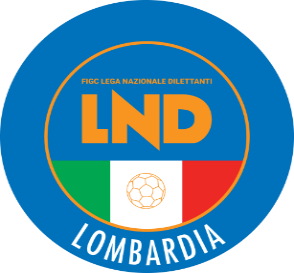 COMITATO REGIONALE LOMBARDIAVia RICCARDO PITTERI n° 95/2 20134 MILANO   Tel. 02.21722.899Sito Internet: lombardia.lnd.it   crllnd@pec.comitatoregionalelombardia.itCanale Telegram @lndlombardiaFacebook: Figc Lnd LombardiaSegreteria e Programmazione Gare:Tel. 02.21722.202-204 - Fax 02.21722.233 - E.mail: affarigeneralicrl@lnd.itTesseramento:Tel. 02.21722.206-207 - Fax 02.21722.231 - E.mail: tesseramentocrl@lnd.ittesseramento@pec.comitatoregionalelombardia.itSportello Unico:Tel. 02.21722.261-209 - Fax 02.21722.230 – E.mail: societacrl@lnd.it  Ufficio Stampa e Pubbliche relazioni:Tel./Fax 02.21722.205 - 347.4406339 - E.mail: ustampacrl@lnd.itServizio Pronto A.I.A.:Tel. 02.21722.408-410Giudice Sportivo Territoriale:giudicesportivocrl@pec.comitatoregionalelombardia.itCorte d’Appello Territoriale:cortedappello.tribunaleterritoriale@pec.comitatoregionalelombardia.itStagione Sportiva 2021/2022Comunicato Ufficiale N° 19 del 30/09/2021Stagione Sportiva 2021/2022Comunicato Ufficiale N° 19 del 30/09/2021Stagione Sportiva 2021/2022Comunicato Ufficiale N° 19 del 30/09/2021938319IN SPORT SRL SSD – Errata CORRIGE 49870SONDRIO CALCIO S.R.L.GIRONE NLa Società POL. D. BARANZATESEdisputerà le gare casalinghe per TUTTO IL CAMPIONATO E LA COPPA INDISTINTAMENTE sui campi:C.S. COMUNALE “G. RAFFINI” n°1 (codice 11) C.S. COMUNALE “G. RAFFINI” n°2 (codice 2812) ERBA ARTIFICIALEVia Nazario Sauro – BARANZATE (MI)Girone BDAL 16/10/2021 AL 31/12/2021La Società A.C. ARDOR LAZZATEdisputerà le gare casalinghe ALLE ORE 17,45 A PARTIRE DAL 16/10/21 (5/andata) sullo stesso campo.La Società U.S. A. CASATI CALCIO ARCOREdisputerà le gare casalinghe per TUTTO la COPPA INDISTINTAMENTE sui campi:C.S. COMUNALE n°1 (codice 232) C.S. COMUNALE n°2 (codice 1789) ERBA ARTIFICIALEVia MONTE ROSA Snc – ARCORE (MB)GIRONE ALa Società S.S.D. a R.L. CITTA di VARESEdisputerà le gare casalinghe stesso campo per TUTTO il CAMPIONATO all’ orario UFFICIALE ovvero:15:30 fino al 24/10/2021 14:30 dal 31/10/2021 al 20/03/20022 15:30 dal 20/03/20022 a FINE CAMPIONATOGirone BLa Società A.C. MONZA S.p.A.disputerà le gare casalinghe per TUTTO il CAMPIONATO allo stesso orario sul campo:C.S. “COLLEONI” (codice 2808) Via DE CAPITANI Snc – AGRATE BRIANZA (MB)Girone ALa Società S.S.D. F.C. COMO WOMEN S.R.L.disputerà le gare casalinghe per TUTTO il CAMPIONATO allo stesso orario sul campo:C.S. COMUNALE (codice 1348) Erba ArtificialeVia PAPA GIOVANNI XXIII n°56 – CISLAGO (VA)Girone ALa Società A.C. MONZA S.p.A.disputerà le gare casalinghe per TUTTO il CAMPIONATO allo stesso orario sul campo:C.S. “COLLEONI” (codice 2808) Via DE CAPITANI Snc – AGRATE BRIANZA (MB)Girone CLa Società A.S. GIANA ERMINIO S.R.L.disputerà le gare casalinghe per TUTTO il CAMPIONATO allo stesso orario sul campo:C.S. COMUNALE (codice 2717) Erba ArtificialeViale TOSCANA – GORGONZOLA (MI)GIRONE ALa Società A.S.D. SELECAO LIBERTAS CALCETTOdisputerà le gare casalinghe per TUTTO il CAMPIONATO il GIOVEDI’ alle ore 21.45 sul campoPALESTRADANTEFALK (Codice5029)                                                                             In via Giorgio Enrico Falk 110 – SESTO SAN GIOVANNI (MI)GIRONE ALa Società A.S.D. STUBLLA CITY disputerà le gare casalinghe per TUTTO il CAMPIONATO sul campoPALAZZETTO“PIETROSCOLA“POLIV.(Codice5438)                                                                            Via GAGGIO SNC – MALGRATE (LC)GIRONE CLa Società A.S.D. ARGONESE S. PAOLO D’ARGON disputerà le gare casalinghe per TUTTO il CAMPIONATO alle ore 21.30 sullo stesso campoN°DENOMINAZIONE TORNEOSOCIETÀ ORGANIZZATRICECATEGORIADATA INIZIODATA FINE65ITALIA 2021SC UNITEDRP03.10.21      -66SOCCER SCHOOLSSD AUSONIA 1931RPC09.10.21      -67FESTA ANNIVERSARIOSSD AUSONIA 1931RPC01.11.21      -68JUNIOR LEAGUECALCIO CANEGRATERPU03.10.21      -Amichevoli o partecipazione a tornei all’ESTERO:Amichevoli o partecipazione a tornei all’ESTERO:Richiesta gare amichevoli                                                             8 giorni lavorativiRichiesta autorizzazione partecipazione tornei all’estero 45 giorni lavorativiRichiesta gare amichevoli all’estero45 giorni lavorativiAutorizzazione Tornei che si svolgono in ITALIAAutorizzazione Tornei che si svolgono in ITALIARegionali45 giorni lavorativiNazionali70 giorni lavorativiInternazionali	                                                                  70 giorni lavorativi2708937AVELLA LORENZO14/10/2006FCD MUGGIO3216827BALOSSI LEONARDO05/07/2012USD CISANESE2615514BARBA DANIELE21/08/2008ASD FOOTBALL CLUB BEDIZZOLE2364938BIAZZI OMAR14/12/2005ASD VIGHENZI CALCIO2034376BOLLATI EDOARDO CARLO24/12/2005POL. ORATORIANA VITTUONE2580478BONINI CRISTIAN18/08/2009SSDARL ACCADEMIA INTERNAZIONALE2722300BOSCARATO RICCARDO12/12/2008ASD ORATORIO SAN GAETANO2864221BROGNOLI MICHELE24/01/2006US FIONDA BAGNOLO ASD6812619CAFARO MIRKO03/09/2005SSDRL ACCADEMIA INTERNAZIONALE2905638CELLINI ANDREA03/06/2010ATLETICO ALCIONE SSDARL2283076COLLEONI SEBASTIAN08/03/2005ASD C MOZZO3248442CREMONE KEVIN ALESSANDRO27/03/2010ALCIONE MILANO SSD ARL2377388CRISTARELLO PASQUALE02/01/2005ACD ACADEMY LEGNANO CALCIO3030583CUSENZA VINCENZO 02/03/2009ASD VIS NOVA GIUSSANO3600050DAMASIO FLAVIO20/03/2012US RIVAZZANESE2527106DECOLOMBI JASTIN23/02/2006USD FOLGORE2212582EL GHALAMI AKRAM03/06/2007CSG CASTELROZZONE ASD2855872ESPOSITO CARLO 19/07/2008ASD AMOR SPORTIVA 2855872ESPOSITO CARLO ALBERTO19/07/2008ASD AMOR SPORTIVA3588935EVOLI LORENZO12/04/2008ASCD TORINO CLUB MARCO PAROLO2141993FARRO ANTONIO14/12/2006ASD ACCADEMIA CALCIO VITTUONE3529009GALLI EDOARDO05/11/2008AS TICINIA ROBECCHETTO2722302GAMBARANA CHRISTIAN07/08/2008ACD SEDRIANO2489699GANDIOLI LORENZO07/03/2005ASD ORCEANA CALCIO 2489699GANDIOLI LORENZO07/03/2005ASD ORCEANA CALCIO2287974GANIMEDI ALAN VINCENZO25/01/2005SSDRL ACCADEMIA INTERNAZIONALE2498674GHIRARDI AUGUSTO12/05/2005CPC SAN LAZZARO2582776GIARRANA MATTEO19/04/2009SSDARL MILANO FOOTBALL ACADEMY2395628GRITTINI MANUEL17/06/2007ASAD ACCADEMIA CALCIO VITTUONE6887207KHEDR ADAM16/11/2005POL. ORATORIANA VITTUONE2854162MAESTRI GIULIO27/04/2007SSD AUSONIA 19313200434MANGIAROTTI TOMMASO21/08/2013ASD ACCADEMIA PAVESE S.GENESIO3040452MANZINI EDOARDO04/12/2006ACD VERGIATESE2994091MERA SOTOMAYOR GREGORY SEBASTIAN31/01/2012ATLETICO ALCIONE SSD ARL3472693METANI HAXHI01/10/2010FCD CHIARI2108490MIRASHI MARK16/07/2007POL. LOMBARDIA 1 SRLSD2470212MONTEMEZZANI LORENZO19/04/2007ACD SEDRIANO2518856MONTONATI MIRKO19/06/2005UP GAVIRATE CALCIO2701282NALOTTO ERIKA17/10/2005UP GAVIRATE CALCIO2155392NICOLARDI ANDREA ALESSIO13/10/2005POL. ORATORIANA VITTUONE 2544967NIKOLLI ERION 23/06/2008ASD FOOTBALL CLUB BEDIZZOLE2473618PANZINI LORENZO26/07/2005US CACCIATORI DELLE ALPI2274658PICCOLO LUCA13/05/2007SS LUCIANO MANARA2482123POZZI FRANCESCO14/04/2009CALCIO BRESCIA SPA3383440PREVOSTI LORENZO06/07/2006ASD CITTA DI RODANO2068252REFRASCHINI IVAN19/02/2006ASD GORLA MINORE2900429ROSSI FEDERICO25/12/2010ALCIONE MILANO SSD ARL2346091ROSSI VALENTINO28/01/2007SSD AUSONIA 19312274980ROTOLO NICOLO24/12/2006ASD JUVENILIA SPORT CLUB 2996090SAVASTA GIULIO20/12/2011POL. RONDINELLA ASD 19552826686SIBONI ANDREA GIUSEPPE02/12/2010ASD RC CODONO 19082221461TACCONI MASSIMO07/06/2006ASD SANT ANGELO2611876TRABELSI NICOLO 20/11/2006AC VALTROMPIA 20003436741TRANCA MARIUS18/04/2006GSD LA SPEZIA2127733TRUFFELLI MATTIA20/12/2005AS SANCOLOMBANO3496724VERGANI SIMONE04/04/2007ASD ALL SOCCER3041969VETERE CARMINE23/08/2009US CITTA DI DALMINE3221357VOLPI GIULIA16/01/2007ASD REAL MEDA CF3385321ZANCHELLI MATTEO18/03/2007SSDARL CEDRATESE CALCIO 19853543485ZOLLI MARCO23/02/2008AS SANCOLOMBANO2697979ZVOZDYAK MARCO13/05/2010ALCIONE MILANO SSD ARL2130664LEONARDI DIEGO30/12/2005POL.D. BORGO VIRGILIONON RICHIESTO NELLE MODALITA’ PREVISTE DAL REGOLAMENTO MANCA CARTELLINO IN ORIGINALE/PROVVISORIONON RICHIESTO NELLE MODALITA’ PREVISTE DAL REGOLAMENTO MANCA CARTELLINO IN ORIGINALE/PROVVISORIONON RICHIESTO NELLE MODALITA’ PREVISTE DAL REGOLAMENTO MANCA CARTELLINO IN ORIGINALE/PROVVISORIONON RICHIESTO NELLE MODALITA’ PREVISTE DAL REGOLAMENTO MANCA CARTELLINO IN ORIGINALE/PROVVISORIO3273499SIRBU IONUT IUSTIN04/03/2009ASCD TORINO CLUB MARCO PAROLONON RICHIESTO NELLE MODALITA’ PREVISTE DAL REGOLAMENTOMANCA ACCORDO CON LA SOCIETA’ E MANCA CARTELLINO IN ORIGINALE/PROVVISORIONON RICHIESTO NELLE MODALITA’ PREVISTE DAL REGOLAMENTOMANCA ACCORDO CON LA SOCIETA’ E MANCA CARTELLINO IN ORIGINALE/PROVVISORIONON RICHIESTO NELLE MODALITA’ PREVISTE DAL REGOLAMENTOMANCA ACCORDO CON LA SOCIETA’ E MANCA CARTELLINO IN ORIGINALE/PROVVISORIONON RICHIESTO NELLE MODALITA’ PREVISTE DAL REGOLAMENTOMANCA ACCORDO CON LA SOCIETA’ E MANCA CARTELLINO IN ORIGINALE/PROVVISORIO3054159RUSU MIHAITA IULIAN08/03/2007USD VISCONTININON RICHIESTO NELLE MODALITA’ PREVISTE DAL REGOLAMENTO MANCA CARTELLINO IN ORIGINALE/PROVVISORIONON RICHIESTO NELLE MODALITA’ PREVISTE DAL REGOLAMENTO MANCA CARTELLINO IN ORIGINALE/PROVVISORIONON RICHIESTO NELLE MODALITA’ PREVISTE DAL REGOLAMENTO MANCA CARTELLINO IN ORIGINALE/PROVVISORIONON RICHIESTO NELLE MODALITA’ PREVISTE DAL REGOLAMENTO MANCA CARTELLINO IN ORIGINALE/PROVVISORIO3221357VOLPI GIULIA16/01/20071ASD REAL MEDA CFNON RICHIESTO NELLE MODALITA’ PREVISTE DAL REGOLAMENTO MANCA CARTELLINO IN ORIGINALE/PROVVISORIONON RICHIESTO NELLE MODALITA’ PREVISTE DAL REGOLAMENTO MANCA CARTELLINO IN ORIGINALE/PROVVISORIONON RICHIESTO NELLE MODALITA’ PREVISTE DAL REGOLAMENTO MANCA CARTELLINO IN ORIGINALE/PROVVISORIONON RICHIESTO NELLE MODALITA’ PREVISTE DAL REGOLAMENTO MANCA CARTELLINO IN ORIGINALE/PROVVISORIOGirone BLa Società A.S.D. SG CITY NOVA F.C.disputerà le gare casalinghe per TUTTO il CAMPIONATO INDISTINTAMENTE sui campi:C.S. COMUNALE n°1 (codice 1423) C.S. COMUNALE n°2 (codice 2505)Via RISORGIMENTO n°22 – SAN GIULIANO MILANESE (MI)Girone BDAL 16/10/2021 AL 31/12/2021La Società A.C. ARDOR LAZZATEdisputerà le gare casalinghe ALLE ORE 16,00 A PARTIRE DAL 16/10/21 (3/andata) sullo stesso campo.Girone BDAL 24/10/2021La Società BRESSO CALCIO S.R.L.disputerà le gare casalinghe ALLE ORE 09,30 A PARTIRE DAL 24/10/21 (4/andata) sullo stesso campo.Girone CLa Società A.S.D. SG CITY NOVA F.C.disputerà le gare casalinghe per TUTTO il CAMPIONATO INDISTINTAMENTE sui campi:C.S. COMUNALE n°1 (codice 1423) C.S. COMUNALE n°2 (codice 2505)Via RISORGIMENTO n°22 – SAN GIULIANO MILANESE (MI)Girone DDAL 24/10/2021La Società BRESSO CALCIO S.R.L.disputerà le gare casalinghe ALLE ORE 11,00 A PARTIRE DAL 24/10/21 (4/andata) sullo stesso campo.Girone ALa Società A.C. MILANdisputerà le gare casalinghe per TUTTO il CAMPIONATO INDISTINTAMENTE sui campi:C.S. “P. VISMARA” Campo F (codice 1507) Erba ARTIFICIALE C.S. “P. VISMARA” Campo F (codice 1649) Erba ARTIFICIALE Via DEI MISSAGLIA n°117 – MILANO (MI)Girone ALa Società A.C. MILANdisputerà le gare casalinghe per TUTTO il CAMPIONATO INDISTINTAMENTE sui campi:C.S. “P. VISMARA” Campo F (codice 1507) Erba ARTIFICIALE C.S. “P. VISMARA” Campo F (codice 1649) Erba ARTIFICIALE C.S. “P. VISMARA” Campo E (codice 2628) Erba ARTIFICIALE C.S. “P. VISMARA” Campo G (codice 2797) Erba ARTIFICIALE Via DEI MISSAGLIA n°117 – MILANO (MI)Data GaraN° Gior.Squadra 1Squadra 2Data Orig.Ora Var.Ora Orig.Impianto13/10/20212 ASCANZOROSCIATE CALCIOSANT ANGELO26/09/202115:30Data GaraN° Gior.Squadra 1Squadra 2Data Orig.Ora Var.Ora Orig.Impianto09/10/20214 ASANT ANGELOZINGONIA VERDELLINO10/10/202120:3015:3020/10/202116 ALUCIANO MANARAPONTELAMBRESE27/12/202120:3014:3027/10/20211 APONTELAMBRESEMAPELLO A R.L.19/09/202120:3015:30Data GaraN° Gior.Squadra 1Squadra 2Data Orig.Ora Var.Ora Orig.Impianto03/10/20213 ACAZZAGOBORNATO CALCIOBEDIZZOLESE14:3015:30COMUNALE CAZZAGO S.MARTINO E.A CAZZAGO BORNATO VIA ENRICO BERLINGUER, 5TONDINI ALEX(SANCOLOMBANO) GARBELLI MATTEO(SCANZOROSCIATE CALCIO) TRABATTONI ANDREA(SPERANZA AGRATE) Data GaraN° Gior.Squadra 1Squadra 2Data Orig.Ora Var.Ora Orig.Impianto06/10/20211 ABARZAGO A.R.L.OLIMPIAGRENTA19/09/202120:3015:30C.S. COMUNALE "DEL BARRO" GALBIATE VIA IV NOVEMBRE SNCData GaraN° Gior.Squadra 1Squadra 2Data Orig.Ora Var.Ora Orig.Impianto03/10/20213 ABESNATESEGALLARATE CALCIO15:30Data GaraN° Gior.Squadra 1Squadra 2Data Orig.Ora Var.Ora Orig.Impianto03/10/20213 AARCELLASCO CITTA DI ERBAALTABRIANZA TAVERNERIO A.17:3015:3003/10/20213 ALISSONEOLIMPIAGRENTA17:3015:30COM."C.CASATI"N.1-(E.A) VERANO BRIANZA VIA D. ALIGHIERI 1817/10/20215 AARCELLASCO CITTA DI ERBAOLIMPIAGRENTA17:3015:3012/12/202113 AARCELLASCO CITTA DI ERBAC.O.B. 9116:3014:30Data GaraN° Gior.Squadra 1Squadra 2Data Orig.Ora Var.Ora Orig.Impianto03/10/20213 AACCADEMIA GERA D ADDAGAVARNESE CALCIO15:30COMUNALE FACCHETTI-CAMPO N.1 COLOGNO AL SERIO VIA DELLE GALOSE SNC (E.A.)09/10/20214 APRADALUNGHESE CALCIOCALCIO SAN PAOLO D ARGON10/10/202119:3015:30Data GaraN° Gior.Squadra 1Squadra 2Data Orig.Ora Var.Ora Orig.Impianto03/10/20213 AVIGHENZI CALCIOLA SPORTIVA OME15:30C.S. COMUNALE N.2 (E.A.) SIRMIONE VIA LEONARDO DA VINCIData GaraN° Gior.Squadra 1Squadra 2Data Orig.Ora Var.Ora Orig.Impianto03/10/20213 ASENNA GLORIACITTA DI SEGRATE15:30CENTRO SPORTIVO "CARLO MEDRI" BREMBIO VIA ROMA 5603/10/20213 ASORESINESE CALCIO A.S.D.PAULLESE CALCIO15:3009/10/20214 ABRESSO CALCIO S.R.L.CASALPUSTERLENGO 194710/10/202118:0015:30COM."VALTER VINCIGUERRA"(E.A.) RHO VIA I.CALVINO16/10/20215 ABRESSO CALCIO S.R.L.CLUB MILANESE17/10/202118:0015:30COM."VALTER VINCIGUERRA"(E.A.) RHO VIA I.CALVINOData GaraN° Gior.Squadra 1Squadra 2Data Orig.Ora Var.Ora Orig.Impianto03/10/20213 AMAGENTABRESSANA 1918 A.S.D.15:30C.S."SAN PAOLINO"(E.A) MILANO VIA S.PAOLINO,9BONOMI LUCA(ARCADIA DOLZAGO B) FAGONE IVAN(LENTATESE) BORTOLONI ROBERTO(BORGOSATOLLO) BRESCIANI MICHELE(VIGHENZI CALCIO) MARTINO ANDREA(VIGHIGNOLO) GATTI PIETRO(NUOVA SONDRIO CALCIO) BIGHI ELIA(OLGIATE AURORA) SCANDOLARA LUCA(A.CASATI CALCIO ARCORE) ALBORGHETTI ANDREA(ACCADEMIA ISOLABERGAMASCA) TEMELIN TOMMASO(ACCADEMIA ISOLABERGAMASCA) MORETTO ALESSANDRO(AMICI DELLO SPORT) GALU EMANUEL(BRESSANA 1918 A.S.D.) ZUMPANO MORENO(BRESSO CALCIO S.R.L.) BORTOLOTTI JACOPO(C.O.B. 91) CORNOLTI MICHELE(CALCIO SAN PAOLO D ARGON) FERRERA NUNZIO(COLOGNO) SPITALERI MARCO(GALLARATE CALCIO) CONSONNI LORENZO(GAVARNESE CALCIO) EGNOLETTI ANDREA(MORAZZONE) LASSI MARCO(NUOVA SONDRIO CALCIO) BERISHAKU ERALD(SORESINESE CALCIO A.S.D.) AZZARONE ANDREA(VIGHIGNOLO) COZZI STEFANO(VISTARINO) VIANDANTI GUIDO(ATLETICO C.V.S.) FERRANDI TOMMASO(ATLETICO C.V.S.) LORA FABIO(ATLETICO C.V.S.) PORCARI MICHELE(ATLETICO C.V.S.) MENDOLA NICOLO(CLUB MILANESE) Data GaraN° Gior.Squadra 1Squadra 2Data Orig.Ora Var.Ora Orig.Impianto07/10/20211 AANTONIANAFC TRADATE19/09/202120:3015:30Data GaraN° Gior.Squadra 1Squadra 2Data Orig.Ora Var.Ora Orig.Impianto14/10/20212AVALERA FRATTAMONTANASO20:30Data GaraN° Gior.Squadra 1Squadra 2Data Orig.Ora Var.Ora Orig.Impianto07/10/20212AOSL CALCIO GARBAGNATEBARANZATESE 194820:30Data GaraN° Gior.Squadra 1Squadra 2Data Orig.Ora Var.Ora Orig.Impianto30/09/20211 AMONTESOLAROSALUS ET VIRTUS TURATE19/09/202120:4515:30Data GaraN° Gior.Squadra 1Squadra 2Data Orig.Ora Var.Ora Orig.Impianto07/10/20212AOSSONA A.S.D.REAL VANZAGHESEMATEGAZZA21:00Data GaraN° Gior.Squadra 1Squadra 2Data Orig.Ora Var.Ora Orig.Impianto05/10/20213 ALODRINOVALTROMPIA 200003/10/202120:3015:30Data GaraN° Gior.Squadra 1Squadra 2Data Orig.Ora Var.Ora Orig.Impianto13/10/20212 AMEDIGLIESEBRERA26/09/202120:3015:30Data GaraN° Gior.Squadra 1Squadra 2Data Orig.Ora Var.Ora Orig.Impianto03/10/20213 AANTONIANAFALOPPIESE RONAGO16:3015:30Data GaraN° Gior.Squadra 1Squadra 2Data Orig.Ora Var.Ora Orig.Impianto03/10/20213 ACORTENOVA A.S.D.COSTAMASNAGA15:30C.S. COMUNALE CAMPO NÂ° 1 DERVIO VIA GUGLIELMO MARCONIData GaraN° Gior.Squadra 1Squadra 2Data Orig.Ora Var.Ora Orig.Impianto03/10/20213 APALADINAGRASSOBBIO16:0015:30Data GaraN° Gior.Squadra 1Squadra 2Data Orig.Ora Var.Ora Orig.Impianto02/10/20213 AATLETICO VILLONGOSOVERE CALCIO03/10/202120:0015:30COMUNALE (E.A.) SOVERE VIA CANNETO, 424/10/20216 AUNITAS COCCAGLIO A.S.D.SAN PANCRAZIO CALCIO15:30Data GaraN° Gior.Squadra 1Squadra 2Data Orig.Ora Var.Ora Orig.Impianto03/10/20213 ASESTO 2010GRUMULUS A.S.D.15:30C.S.COMUNALE N.2 PIZZIGHETTONE VIA DE GASPERI,2Data GaraN° Gior.Squadra 1Squadra 2Data Orig.Ora Var.Ora Orig.Impianto03/10/20213 ABOLLATESEOSL CALCIO GARBAGNATE16:1515:30C.S.COMUNALE"G.RAFFIN"N.2(E.A) BARANZATE VIA NAZARIO SAURO,16003/10/20213 ACINISELLESE A.S.D.AFFORESE19:3015:3010/10/20214 APOLISPORTIVA DI NOVABARBAIANA17:3015:30C.S.COMUNALE N.2 (E.A) NOVA MILANESE VIA G.BRODOLINI,4 (DEROGA)Data GaraN° Gior.Squadra 1Squadra 2Data Orig.Ora Var.Ora Orig.Impianto03/10/20213 ACASTEGGIO 18 98 A.S.D.GIOVANILE LUNGAVILLA20:0015:3003/10/20213 AU.S. CASTELNOVETTOFRIGIROLA 195216:3015:3006/10/20213 ASIZIANO LANTERNACAVESE03/10/202120:3015:30Data GaraN° Gior.Squadra 1Squadra 2Data Orig.Ora Var.Ora Orig.Impianto03/10/20213 AOSSONA A.S.D.CONCORDIA17:3015:30BERTOGLIO MAURO(ORIESE) GOFFI MARCO(CASTREZZATO) BIZZOCCOLI GIUSEPPE(FC MARMIROLO) SESSA ALESSANDRO(SOVICO CALCIO) D ANGELO CARMINE(ALBAVILLA) BONOMI MATTIA(BELLUSCO 1947) ROMAGNOLI TOMMASO(ALBUZZANO) BUB MAXIMILIAN(ARS ROVAGNATE) BORGHETTI NICHOLAS(BARBAIANA) GHEZZI SIMONE(CALOLZIOCORTE) SILVA FERNANDES DAVID(CANTELLO BELFORTESE) RADICE LORENZO(CONCORDIA) GALLI ANDREA(CORTENOVA A.S.D.) ARICI SAMUELE(CSC RONCADELLE CALCIO) MINERVA GABRIELE(FC MILANESE ACADEMY A R.L) CHINELLI FRANCESCO(LODRINO) PELLEGRINI MATTIA(ORATORIO STRADELLA) D AGOSTINO LORENZO(ORIESE) PIRONA LUCA(ORIESE) GARINI RICCARDO(REAL MELEGNANO 1928) BAMBA MOUSSA VAMOUS(RONCOLA A.S.D.) BUSCONI DANIELE(ROZZANO CALCIO SRL SSD) SICOLO ANDREA(ROZZANO CALCIO SRL SSD) CANCIAN PAOLO(S.MARCO) ALTAMURA FRANCESCO(SESTO 2012) TROVO CHRISTIAN(TORRE DE ROVERI CALCIO) LO PRESTI NICOLO(VALCERESIO A. AUDAX) Data GaraN° Gior.Squadra 1Squadra 2Data Orig.Ora Var.Ora Orig.Impianto30/09/20213 AARLUNO CALCIO 2010PREGNANESE23/09/202120:30C.S."S.PERTINI" - CAMPO N.1 CORNAREDO VIA DELLO SPORT N.1Data GaraN° Gior.Squadra 1Squadra 2Data Orig.Ora Var.Ora Orig.Impianto30/09/20213 AVILLACLARENSECALCIO LOGRATO23/09/202120:30Data GaraN° Gior.Squadra 1Squadra 2Data Orig.Ora Var.Ora Orig.Impianto06/10/20213 ASTELLA AZZURRA 56BURAGHESE23/09/202121:0020:30COMUNALE S.PERTINI N.1 (E.A.) SESTO SAN GIOVANNI VIA GIOVANNI BOCCACCIO 285ACHILLI MATTIA(HELLAS TORRAZZA) Vedi rettificaData GaraN° Gior.Squadra 1Squadra 2Data Orig.Ora Var.Ora Orig.Impianto02/10/20213 ARHODENSEACCADEMIA CALCIO VITTUONE17:30COM."VALTER VINCIGUERRA"(E.A.) RHO VIA I.CALVINOData GaraN° Gior.Squadra 1Squadra 2Data Orig.Ora Var.Ora Orig.Impianto09/10/20214 ACASTELLO CITTA DI CANTULA DOMINANTE18:3018:0009/10/20214 ALISSONECENTRO SCHUSTER15:00C.S.POL.TRIUGGESE(E.A) TRIUGGIO VIA ALCIDE DE GASPERI N. 916/10/20215 AARDOR LAZZATEBRESSO CALCIO S.R.L.17:4517:3023/10/20216 ALISSONELA DOMINANTE15:00C.S.POL.TRIUGGESE(E.A) TRIUGGIO VIA ALCIDE DE GASPERI N. 9Data GaraN° Gior.Squadra 1Squadra 2Data Orig.Ora Var.Ora Orig.Impianto09/10/20214 AFIORENTE 1946 COLOGNOLASCANZOROSCIATE CALCIO16:0015:0009/10/20214 ALEMINE ALMENNO CALCIOPOZZUOLO CALCIO19:0017:00Data GaraN° Gior.Squadra 1Squadra 2Data Orig.Ora Var.Ora Orig.Impianto02/10/20213 ABEDIZZOLESETREVIGLIESE A.S.D.16:3015:0002/10/20213 AVOBARNOCELLATICA15:0017:3009/10/20214 ACARPENEDOLO SSDSRLVIGHENZI CALCIO16:0015:30Data GaraN° Gior.Squadra 1Squadra 2Data Orig.Ora Var.Ora Orig.Impianto02/10/20213 AROZZANO CALCIO SRL SSDASSAGO A.S.D.15:30C.S.COMUNALE "QUINTO STAMPI" ROZZANO FRAZIONE QUINTO STAMPI VIA FRANCHI MAGGIPRESTINI GIUSEPPE(VEROLESE 1911) MANCINELLI JACOPO(AVC VOGHERESE 1919) ZUCCHINI DAHMAN(CILIVERGHE MAZZANO) ZILLI FEDERICO(COLOGNO) CORTINOVIS MATTIA(ALBINOGANDINO S.S.D. SRL) TOSARELLO CRISTIAN GIULIO(ARDOR BOLLATE) BELLI RICCARDO ALFRED(ASSAGO A.S.D.) GRIMALDI STEFANO(ASSAGO A.S.D.) SANDRI LUCA(BARONA SPORTING 1971) PANDOLFI LUCA(LA DOMINANTE) MINGRONE FRANCESCO(LOCATE) BIANCONI ANDREA(LUCIANO MANARA) PINI ANDREA(VEROLESE 1911) PRESTINI BRUNO(VEROLESE 1911) Data GaraN° Gior.Squadra 1Squadra 2Data Orig.Ora Var.Ora Orig.Impianto05/10/20213 ACSC RONCADELLE CALCIOLODRINO02/10/202120:3017:30Data GaraN° Gior.Squadra 1Squadra 2Data Orig.Ora Var.Ora Orig.Impianto07/10/20212 AALBUZZANOSIZIANO LANTERNA25/09/202120:3015:00Data GaraN° Gior.Squadra 1Squadra 2Data Orig.Ora Var.Ora Orig.Impianto30/09/20211 ABARBAIANAMAGENTA18/09/202120:3017:45Data GaraN° Gior.Squadra 1Squadra 2Data Orig.Ora Var.Ora Orig.Impianto02/10/20213 AGORLA MINOREVALLEOLONA17:3015:0002/10/20213 ASOLBIATESE CALCIO 1911VERGIATESE17:1516:0009/10/20214 AGAVIRATE CALCIOGORLA MINORE15:00C.S.COMUNALE BREBBIA VIA GARIBALDI 23 BISData GaraN° Gior.Squadra 1Squadra 2Data Orig.Ora Var.Ora Orig.Impianto02/10/20213 AFBC SARONNO CALCIO 1910PORLEZZESE17:30CENTRO SPORT.COMUNALE N. 2 SARONNO VIA SAMPIETRO N.7130/10/20217 AARCELLASCO CITTA DI ERBAFBC SARONNO CALCIO 191015:0006/11/20218 AARCELLASCO CITTA DI ERBASERENZA CARROCCIO16:1515:00Data GaraN° Gior.Squadra 1Squadra 2Data Orig.Ora Var.Ora Orig.Impianto02/10/20213 ACHIAVENNESE U.S.CALOLZIOCORTE20:0015:0002/10/20213 ACOLICODERVIESETALAMONESE16:0015:00C.S. COMUNALE CAMPO NÂ° 1 DERVIO VIA GUGLIELMO MARCONI09/10/20214 ABIASSONOCHIAVENNESE U.S.18:1515:00Data GaraN° Gior.Squadra 1Squadra 2Data Orig.Ora Var.Ora Orig.Impianto02/10/20213 AZINGONIA VERDELLINOMAPELLO A R.L.15:3015:00Data GaraN° Gior.Squadra 1Squadra 2Data Orig.Ora Var.Ora Orig.Impianto09/10/20214 AGHISALBESE CALCIOAZZANO F.GRASSOBBIO17:3015:00C.S.COMUNALE (E.A) BAGNATICA VIA PORTICO (DEROGA)Data GaraN° Gior.Squadra 1Squadra 2Data Orig.Ora Var.Ora Orig.Impianto01/10/20213 AVALTROMPIA 2000GUSSAGO CALCIO 198102/10/202120:3017:00Data GaraN° Gior.Squadra 1Squadra 2Data Orig.Ora Var.Ora Orig.Impianto02/10/20213 APOGGESE X RAY ONEGONZAGA16:0015:0009/10/20214 AGONZAGASUZZARA SPORT CLUB16:0015:00Data GaraN° Gior.Squadra 1Squadra 2Data Orig.Ora Var.Ora Orig.Impianto02/10/20213 APAULLESE CALCIOS.BIAGIO15:00COMUNALE N.1 PANTIGLIATE VIA MARCONI02/10/20213 ASETTALESEMONTANASO LOMBARDO17:00C.S.COM.R.MARTINELLI-CAMPO 2 SETTALA VIA DEL CAMPO SPORTIVO02/10/20213 ASPORTED MARIS A.S.D.TRIBIANO15:00CENTRO SPORT."MARISTELLA"N.1 CREMONA Q.RE MARISTELLA VIA CORAZZINI,609/10/20214 AROMANENGOSPORTED MARIS A.S.D.15:3015:0016/10/20215 ACASTELLEONESPORTED MARIS A.S.D.15:00COMUNALE "G.RIBOLI" CASTELLEONE VIALE SANTUARIO SNCData GaraN° Gior.Squadra 1Squadra 2Data Orig.Ora Var.Ora Orig.Impianto09/10/20214 ABOLLATESESESTO 201217:0015:00Data GaraN° Gior.Squadra 1Squadra 2Data Orig.Ora Var.Ora Orig.Impianto02/10/20213 ABRESSANA 1918 A.S.D.CASARILE15:3017:3002/10/20213 AREAL MELEGNANO 1928VIGEVANO CALCIO 192115:30C.S. COMUNALE N.1 VIZZOLO PREDABISSI VIA VERDI N.702/10/20213 AVISCONTEA PAVESEGARLASCO A.S.D.16:0015:00CAMPO SPORTIVO COMUNALE BORNASCO VIA TRENTO 1Data GaraN° Gior.Squadra 1Squadra 2Data Orig.Ora Var.Ora Orig.Impianto02/10/20213 ACASTANESETRIESTINA 194617:3017:00GRECO GIOVANNI(EXCELSIOR SEZ. CALCIO ASD) FONTANA MATTEO(A.C.O.S. TREVIGLIO CALCIO) FUSI PIERCARLO(ARCELLASCO CITTA DI ERBA) BRUNELLO DAVIDE(TRIESTINA 1946) DE SILVIO ANTONIO(VIGHIGNOLO) GUERRA EUGENIO(CASARILE) MASCIONI GABRIELE(BIASSONO) CASSINELLI DANIELE(QUINTO ROMANO A.S.D.) MASNADA STEFANO(VALLE IMAGNA) PETRONE LORENZO(ARCADIA DOLZAGO B) NDIR MAMADOU(ARSAGHESE) DE COLOMBI ANGELO(AUDAX TRAVACO) CASAZZA CRISTIAN(CASTEGGIO 18 98 A.S.D.) CASLINI MASSIMILIANO(CENATE SOTTO) PEZZOTTA MATTIA(CENATE SOTTO) MOULAY OMAR FARES(CITTA DI VIGEVANO S.R.L.) AUBRY LUCA(COSTAMASNAGA) BARTOLOTTA ALESSANDRO(EXCELSIOR SEZ. CALCIO ASD) MASSERINI DANIEL(GAVARNESE CALCIO) RIZZO GIANLUCA(JUVENILIA SPORT CLUB) IMBASCIATI GUGLIELMO LUCIO(LEONE XIII SPORT) CAVALLERI MATTEO(SERENZA CARROCCIO) VERGANI DAVIDE(SETTIMO MILANESE) NICO ALESSANDRO(SPORTING CLUB S.S.D.AR.L.) TAVIAN EDOARDO MARIA(TRIESTINA 1946) ANTONELLI MATTEO(VALCERESIO A. AUDAX) CABASSI LUCA(VALTROMPIA 2000) D AGOSTINO ANDREA(VIGHIGNOLO) BARERA MANUEL ALESSAND(VISCONTINI) FUSI MATTEO(ARCELLASCO CITTA DI ERBA) MAURI MARCO(ARCELLASCO CITTA DI ERBA) Data GaraN° Gior.Squadra 1Squadra 2Data Orig.Ora Var.Ora Orig.Impianto06/10/20213 ALUISIANAMONTANASO LOMBARDO28/09/202120:3018:00Data GaraN° Gior.Squadra 1Squadra 2Data Orig.Ora Var.Ora Orig.Impianto03/10/20213 AMONTEROSSOFEMMINILE TABIAGO15:30Data GaraN° Gior.Squadra 1Squadra 2Data Orig.Ora Var.Ora Orig.Impianto20/10/20211 AFOOTBALL MILAN LADIESPONTEVECCHIO03/10/202120:0018:00Data GaraN° Gior.Squadra 1Squadra 2Data Orig.Ora Var.Ora Orig.Impianto10/10/20212 ACITTA DI VARESEVIRTUS CANTALUPO15:3018:00CAMPO SPORTIVO COMUNALE VIGGIU' VIA MOLINO DALL'OGLIO24/10/20214 AVIGEVANO CALCIO 1921NOVEDRATE14:3015:00Data GaraN° Gior.Squadra 1Squadra 2Data Orig.Ora Var.Ora Orig.Impianto03/10/20211 ACITTA DI SEGRATECIRCOLO GIOVANILE BRESSO16:3014:30Data GaraN° Gior.Squadra 1Squadra 2Data Orig.Ora Var.Ora Orig.Impianto27/10/20215 AOROBICA CALCIO BERGAMOACCADEMIA CALCIO BERGAMO16/10/202114:30Data GaraN° Gior.Squadra 1Squadra 2Data Orig.Ora Var.Ora Orig.Impianto02/10/20213 AACCADEMIA CALCIO BERGAMOCIRCOLO GIOVANILE BRESSO18:3015:0009/10/20214 AACADEMY CALCIO PAVIA A RLLUMEZZANE VGZ ASD17:3016:00PELLEGRINI ALESSIA(ACCADEMIA CALCIO VITTUONE) Data GaraN° Gior.Squadra 1Squadra 2Data Orig.Ora Var.Ora Orig.Impianto13/10/20211 ACOMO 1907 SRLFOOTBALL MILAN LADIES03/10/202117:00Data GaraN° Gior.Squadra 1Squadra 2Data Orig.Ora Var.Ora Orig.Impianto02/10/20211 AREAL MEDA CFAZALEE GALLARATE 198003/10/202116:3018:00Data GaraN° Gior.Squadra 1Squadra 2Data Orig.Ora Var.Ora Orig.Impianto10/10/20212 AMONZA S.P.A.VOLUNTAS MONTICHIARI15:00CENTRO SPORTIVO "COLLEONI" AGRATE BRIANZA VIA DE CAPITANIData GaraN° Gior.Squadra 1Squadra 2Data Orig.Ora Var.Ora Orig.Impianto19/10/20211 ACIRCOLO GIOVANILE BRESSOFOOTBALL MILAN LADIES03/10/202119:0011:00Data GaraN° Gior.Squadra 1Squadra 2Data Orig.Ora Var.Ora Orig.Impianto02/10/20211 AREAL MEDA CFAZALEE GALLARATE 198003/10/202115:1516:4503/10/20211 AF.C. COMO WOMEN S.R.L.CALCIO LECCO 1912 S.R.L.10:30C.S.COMUNALE (E.A) CISLAGO VIA PAPA GIOVANNI XXIII, 5610/10/20212 AMONZA S.P.A.COMO 1907 SRL10:30CENTRO SPORTIVO "COLLEONI" AGRATE BRIANZA VIA DE CAPITANIData GaraN° Gior.Squadra 1Squadra 2Data Orig.Ora Var.Ora Orig.Impianto02/10/20211 AGIANA ERMINIO S.R.L.MINERVA MILANO03/10/202115:00C.S. COMUNALE (E.A.) GORGONZOLA VIALE TOSCANA02/10/20211 APRO SESTO 1913 S.R.L.SPORTING VALENTINOMAZZOLA03/10/202116:0011:0003/10/20211 ARIVANAZZANESECITTA DI BRUGHERIO11:0009:30Data GaraN° Gior.Squadra 1Squadra 2Data Orig.Ora Var.Ora Orig.Impianto28/10/20212 ASELECAO LIBERTAS CALCETTOPAVIA CALCIO A 521:4521:30PALESTRA DANTE FALK SESTO SAN GIOVANNI VIA GIORGIO ENRICO FALK 110Data GaraN° Gior.Squadra 1Squadra 2Data Orig.Ora Var.Ora Orig.Impianto14/10/20211 ASELECAO LIBERTAS CALCETTOPOLISPORTIVA CHIGNOLESE21:4521:30PALESTRA DANTE FALK SESTO SAN GIOVANNI VIA GIORGIO ENRICO FALK 110Data GaraN° Gior.Squadra 1Squadra 2Data Orig.Ora Var.Ora Orig.Impianto22/10/20211 ASTUBLLA CITYFUTSAL VARESE21/10/202121:20PALAZZETTO "PIETRO SCOLA"POLIV MALGRATE VIA GAGGIO SNCData GaraN° Gior.Squadra 1Squadra 2Data Orig.Ora Var.Ora Orig.Impianto22/10/20211 AARGONESE S.PAOLO D ARGONPOLISPORTIVA CGB SSDRL18/10/202121:30Data GaraN° Gior.Squadra 1Squadra 2Data Orig.Ora Var.Ora Orig.Impianto10/10/20212 ATORINO CLUB MARCO PAROLOVARESINA SPORT C.V.09/10/202111:0015:00COMUNALE "MARCO MICELI" GALLARATE VIA PASSO SELLA DI CAIELLOData GaraN° Gior.Squadra 1Squadra 2Data Orig.Ora Var.Ora Orig.Impianto02/10/20211 AA.CASATI CALCIO ARCOREARDITA CITTADELLA 193417:30C.S.COMUNALE N.2 (ERBA ART.) ARCORE VIA MONTE ROSA10/10/20212 AREAL MILANOA.CASATI CALCIO ARCORE09/10/202111:0017:3016/10/20213 AARDOR LAZZATEBRESSO CALCIO S.R.L.16:0015:4506/11/20216 AARCELLASCO CITTA DI ERBAA.CASATI CALCIO ARCORE18:3017:15Data GaraN° Gior.Squadra 1Squadra 2Data Orig.Ora Var.Ora Orig.Impianto02/10/20211 AFIORENTE 1946 COLOGNOLASPORTING FRANCIACORTA ARL18:0015:0002/10/20211 AVIGHENZI CALCIOCELLATICA15:3015:0009/10/20212 AAURORA SERIATE 1967VIGHENZI CALCIO16:0015:0017/10/20213 AGHEDI 1978SPORTING CLUB REZZATO16/10/202110:3016:00Data GaraN° Gior.Squadra 1Squadra 2Data Orig.Ora Var.Ora Orig.Impianto02/10/20211 ACITTA DI SEGRATESANT ANGELO18:0017:0009/10/20212 AVISCONTINISORESINESE CALCIO A.S.D.16:3018:30Data GaraN° Gior.Squadra 1Squadra 2Data Orig.Ora Var.Ora Orig.Impianto02/10/20211 AAVC VOGHERESE 1919ALCIONE MILANO SSD A RL03/10/202115:3010:30C.S.COM. "PIETRO VERCESI" LUNGAVILLA VIA PAPA GIOVANNI XXIIIÂ°, 1603/10/20211 AACCADEMIA INTERNAZIONALEUNIVERSAL SOLARO11:1511:0003/10/20211 AMASSERONI MARCHESE SRLMARIANO CALCIO11:0011:15MASSERONI MARCHESE(E.A)DEROGA MILANO VIA ENRICO TERZAGHI 2-22/11/19Data GaraN° Gior.Squadra 1Squadra 2Data Orig.Ora Var.Ora Orig.Impianto03/10/20211 AENOTRIA 1908 SSDARLCISANESE10:3010:00Data GaraN° Gior.Squadra 1Squadra 2Data Orig.Ora Var.Ora Orig.Impianto03/10/20211 AVIGHENZI CALCIOUESSE SARNICO 190810:30C.S. COMUNALE N.2 (E.A.) SIRMIONE VIA LEONARDO DA VINCIData GaraN° Gior.Squadra 1Squadra 2Data Orig.Ora Var.Ora Orig.Impianto02/10/20211 ACARONNESE S.S.D.AR.L.GAVIRATE CALCIO03/10/202118:3011:0016/10/20213 ACARONNESE S.S.D.AR.L.BARBAIANA17/10/202118:3011:00Data GaraN° Gior.Squadra 1Squadra 2Data Orig.Ora Var.Ora Orig.Impianto03/10/20211 ACENTRO SCHIAFFINO 1988SRLLEO TEAM11:3011:10Data GaraN° Gior.Squadra 1Squadra 2Data Orig.Ora Var.Ora Orig.Impianto03/10/20211 AFIORENTE 1946 COLOGNOLASORESINESE CALCIO A.S.D.10:4510:15Data GaraN° Gior.Squadra 1Squadra 2Data Orig.Ora Var.Ora Orig.Impianto02/10/20211 ACELLATICAVEROLESE 191103/10/202115:3015:0002/10/20211 AGHEDI 1978CASTELLANA C.G. SSDSRL03/10/202118:0016:0010/10/20212 ACASTELLANA C.G. SSDSRLUSO UNITED10:0011:15Data GaraN° Gior.Squadra 1Squadra 2Data Orig.Ora Var.Ora Orig.Impianto03/10/20211 AAUSONIA 1931ROZZANO CALCIO SRL SSD09:3010:15Data GaraN° Gior.Squadra 1Squadra 2Data Orig.Ora Var.Ora Orig.Impianto03/10/20211 ACARONNESE S.S.D.AR.L.SOLBIATESE CALCIO 191110:0009:3009/10/20212 ASESTESE CALCIOMORAZZONE10/10/202116:0010:0017/10/20213 ACARONNESE S.S.D.AR.L.SESTESE CALCIO10:0009:30Data GaraN° Gior.Squadra 1Squadra 2Data Orig.Ora Var.Ora Orig.Impianto03/10/20211 AVIS NOVA GIUSSANOFOLGORE CARATESE A.S.D.11:0009:1524/10/20214 ABRESSO CALCIO S.R.L.CASATESE09:3011:00Data GaraN° Gior.Squadra 1Squadra 2Data Orig.Ora Var.Ora Orig.Impianto03/10/20211 ACONCOREZZESECISANESE15:0011:0010/10/20212 AA.CASATI CALCIO ARCORECONCOREZZESE09:30C.S.COMUNALE N.2 (ERBA ART.) ARCORE VIA MONTE ROSAData GaraN° Gior.Squadra 1Squadra 2Data Orig.Ora Var.Ora Orig.Impianto10/10/20212 ABRENOCILIVERGHE MAZZANO10:0015:00STADIO DEI LAGHETTI(E.A.) ESINE VIA CIVITANOVA MARCHEData GaraN° Gior.Squadra 1Squadra 2Data Orig.Ora Var.Ora Orig.Impianto03/10/20211 AAUSONIA 1931CREMA 1908 S.S.D.AR.L.11:1510:15Data GaraN° Gior.Squadra 1Squadra 2Data Orig.Ora Var.Ora Orig.Impianto03/10/20211 AMASSERONI MARCHESE SRLALCIONE MILANO SSD A RL09:00MASSERONI MARCHESE(E.A)DEROGA MILANO VIA ENRICO TERZAGHI 2-22/11/19Data GaraN° Gior.Squadra 1Squadra 2Data Orig.Ora Var.Ora Orig.Impianto02/10/20211 AMASSERONI MARCHESE SRLRHODENSE03/10/202116:3011:0003/10/20211 ASOLBIATESE CALCIO 1911CASTELLANZESE 192111:0010:00Data GaraN° Gior.Squadra 1Squadra 2Data Orig.Ora Var.Ora Orig.Impianto02/10/20211 AAUSONIA 1931VIS NOVA GIUSSANO03/10/202118:1510:1510/10/20212 AVIS NOVA GIUSSANOFOLGORE CARATESE A.S.D.09:3011:00Data GaraN° Gior.Squadra 1Squadra 2Data Orig.Ora Var.Ora Orig.Impianto03/10/20211 AREAL CALEPINA F.C. SSDARLVILLA VALLE SSDARL10:00C.S. COMUNALE "RENATO PARIS" CHIUDUNO VIA MARTIRI DELLA LIBERTA',4Data GaraN° Gior.Squadra 1Squadra 2Data Orig.Ora Var.Ora Orig.Impianto03/10/20211 AACCADEMIA BUSTESEACADEMY LEGNANO CALCIO11:15C.S.COMUN."R.BATTAGLIA"2(E.A.) BUSTO GAROLFO VIA BENVENUTO CELLINI 22Data GaraN° Gior.Squadra 1Squadra 2Data Orig.Ora Var.Ora Orig.Impianto10/10/20212 ACENTRO SCHIAFFINO 1988SRLS.C. UNITED11:0010:0011/10/20212 AMARIANO CALCIOLAINATESE A.S.D.10/10/202120:0009:30Data GaraN° Gior.Squadra 1Squadra 2Data Orig.Ora Var.Ora Orig.Impianto10/10/20212 AFIORENTE 1946 COLOGNOLACARAVAGGIO SRL09:0010:1510/10/20212 APALADINATREVIGLIESE A.S.D.10:4510:3024/10/20214 ABRESSO CALCIO S.R.L.ALBINOGANDINO S.S.D. SRL11:0009:30Data GaraN° Gior.Squadra 1Squadra 2Data Orig.Ora Var.Ora Orig.Impianto02/10/20211 ACASTELLANA C.G. SSDSRLGHEDI 197803/10/202116:0017:15Data GaraN° Gior.Squadra 1Squadra 2Data Orig.Ora Var.Ora Orig.Impianto02/10/20211 AREAL MELEGNANO 1928AVC VOGHERESE 191903/10/202116:00CAMPO SPORTIVO COMUNALE N. 3 MELEGNANO VIA PER LANDRIANO03/10/20211 AROZZANO CALCIO SRL SSDATLETICO ALCIONE SSD ARL11:30C.S.COMUNALE "QUINTO STAMPI" ROZZANO FRAZIONE QUINTO STAMPI VIA FRANCHI MAGGI10/10/20212 AFANFULLAROZZANO CALCIO SRL SSD10:30C.S.COMUNALE "G.RESTELLI" N.1 TAVAZZANO CON VILLAVESCO VIA F.LLI CERVI17/10/20213 ASANT ANGELOFANFULLA10:30C.S.PARROCCHIALE S.LEONE II VILLANOVA SILLARO FRAZ.BARGANO PIAZZA PIO XII,4Data GaraN° Gior.Squadra 1Squadra 2Data Orig.Ora Var.Ora Orig.Impianto21/11/20211 ACAGLIARI CALCIOPERGOLETTESE 1932 S.R.L.03/10/202115:00Data GaraN° Gior.Squadra 1Squadra 2Data Orig.Ora Var.Ora Orig.Impianto02/10/20211 AAURORA PRO PATRIA 1919SRLMONZA S.P.A.03/10/202116:3014:00C.S."A.C.MAZZO 80"(E.A.) RHO FRAZ.MAZZO VIA OSPIATE (AUTORIZZAZONE)03/10/20211 AINTERNAZIONALE MILANO SPARENATE S.R.L.13:1514:30Data GaraN° Gior.Squadra 1Squadra 2Data Orig.Ora Var.Ora Orig.Impianto03/10/20211 ARENATE S.R.L.MILAN SPA10:00CENTRO SPORTIVO COMUNALE N. 2 VEDUGGIO CON COLZANO VIA DELL'ATLETA, 12GIRONE D - 1 Giornata - AGIRONE D - 1 Giornata - AGIRONE D - 1 Giornata - AGIRONE D - 1 Giornata - ACAZZAGOBORNATO CALCIO- LUMEZZANE VGZ ASD0 - 5GIRONE D - 1 Giornata - AGIRONE D - 1 Giornata - AGIRONE D - 1 Giornata - AGIRONE D - 1 Giornata - ACAZZAGOBORNATO CALCIO- LUMEZZANE VGZ ASD0 - 2ACHILLI LUCA(HELLAS TORRAZZA) 